ДЕБАТИ В РЕГІОНАХщодо розвитку сільських територій в контексті виконання Угоди про асоціацію "Україна-ЄС"Місце проведення заходу: м. Луцьк, вул. Винниченка, 30-АКонференц-зал бібліотеки СНУ імені Лесі Українки (4-й поверх)Час проведення заходу:         14 вересня 2018 рокуОрганізатор:	ГО «Аналітичний центр Аграрного союзу України»Партнери:Східноєвропейський національний університет імені Лесі УкраїнкиДУ «Волинський обласний лабораторний центр МОЗ України»Науково-практичний центр профілактичної медициниВолинський відокремлений підрозділ Установи "Центр розвитку місцевого самоврядування" Цільова аудиторія:	 голови аграрних комісій обласних рад, керівники департаментів агропромислового розвитку облдержадміністрацій, керівники обласних організацій роботодавців АПК, керівники об'єднаних територіальних громад, керівники сільських районів, сільські голови, мери міст, голови селищ, сільгоспвиробники, виробники харчових продуктів, викладачі та студенти вищих навчальних закладів, регіональна інтелігенція.КОНТАКТНІ ДАНІ:Марина Мединська, ac.agrouu.euro@gmail.com, 063 422 69 49Захід проводиться в межах проекту «Дебати в регіонах щодо розвитку сільських територій в контексті Угоди про асоціацію», який виконує ГО «Аналітичний центр Аграрного союзу» за сприяння Європейського Союзу та Міжнародного фонду «Відродження» в рамках грантового компоненту проекту «Громадська синергія» та під егідою Української сторони Платформи громадянського суспільства Україна-ЄС. 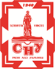 Східноєвропейський 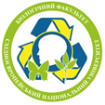 національний 
університетім.. Лесі Українки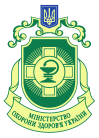 Біологічний факультет
СНУ ім.. Лесі УкраїнкиВолинський обл.. лабораторний 
центр 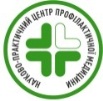 МОЗ України Науково-практичний 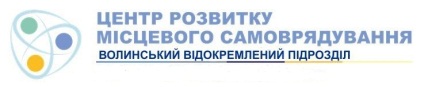 центр 
профілактичної медицини14-00 – 14-10Навіщо нам євроінтеграція?Вступне слово Ігор Коцан, ректор Східноєвропейського національного університету імені Лесі Українки14-10 – 14-20Чому «хотіли як краще, а вийшло як завжди»?діалог про критичну масу і самодостатність позитивних зрушеньмодераторЛариса Старікова,голова правління ГО «Аналітичний центр АСУ»14-20 – 14-40 Світ йде по шляху інновацій. А ми куди?діалог про значення права інтелектуальної власності і місце авторівмодераторАртур Лі, експерт проекту з питань інтелектуальної власності14-40 – 15-10 Забезпечення принципу пріоритетності здоров’я населення в умовах інтеграції в ЄСНаталія Янко, в. о. директора Державної установи «Волинський обласний лабораторний центр МОЗ України», Заслужений лікар України,кандидат медичних наук, аудитор систем управління безпечністю харчових продуктів згідно з ISO 19011:201115-10 – 15-40 15-40 – 16-00Якість по-українські: гасла і реаліїдіалог про безпеку і якість харчових продуктів місцевого виробникамодераторЮліяСлива, експерт проекту з питань фітосанітарних заходівПроблеми та перспективи створення СОК (сільсько-господарських обслуговуючих кооперативів) у Волинських ОТГ Петро Гоцалюк, радник з регіонального розвитку Волинського відокремленого підрозділу  Установи ЦРМС16-00 – 16-40 Технічне регулювання: світовий досвід чи «український велосипед»?діалог про долю вітчизняної стандартизації, сертифікації, наглядуТетяна Тимошенко, експерт проекту з питань технічного регулювання 